附件3：2022“这里是湖北”短视频大赛暨第四届“讲好中国故事”创意传播大赛湖北分站赛活动方案为迎接学习宣传党的二十大，贯彻落实省第十二次党代会精神，进一步传播湖北声音、讲好湖北故事，定于2022年9月起举办2022“这里是湖北”短视频大赛暨第四届“讲好中国故事”创意传播大赛湖北分站赛活动，详情如下：一、活动主题通过原创短视频全面展示党的十八大以来荆楚大地在经济、社会、文化等方面发生的新变化、新气象、新成就，深入挖掘全省人民奋进新征程、建功新时代的精彩故事，阐释解读湖北努力建设全国构建新发展格局先行区的目标定位，引导全省人民坚定信心、凝聚力量、接续奋斗，共同汇聚全面建设社会主义现代化国家的磅礴力量。二、活动组织主办单位：中共湖北省委网信办当代中国与世界研究院中国互联网新闻中心承办单位：中国互联网新闻中心（中国网）湖北事业部、湖北发布、荆楚网学术支持：华中科技大学中国故事创意传播研究院协办单位：湖北省各市（州）网信办三、参赛对象面向湖北省内新媒体（融媒体中心）、政务新媒体、企业、高校、留学生及在汉在鄂外籍人士、社会机构和个人等征集参赛作品。四、活动流程活动于2022年9月启动，设置作品征集、专家评审、结果公示、颁奖典礼、作品展播等环节。1.作品征集征集时间为2022年9月—12月31日，参赛者需将参赛作品发布到本媒体（单位、个人）抖音账号，作品前加抖音话题#这里是湖北。同时，登录作品报送系统选择“地方分站赛”，按要求填写相关信息并上传参赛作品。各地市级媒体、县级融媒体中心报送参赛作品原则上每家不少于1条，其他机构及个人报送作品数量不限。（作品征集系统链接：https://ai.china.com.cn/gsds/works/login）2.作品初评作品征集结束后，组织方将邀请有关方面专家进行初评，遴选出100件作品进行展示并组织网络投票。3.作品终审邀请有关部门和新闻媒体负责同志、专家学者等组成专家评委会，结合作品质量及网络投票结果，最终评选出获奖作品。4.结果公示获奖作品在官网和湖北发布等媒体公示一周，保证赛事组织公开、公平、公正。5.颁奖典礼由承办单位组织赛事颁奖典礼（或发布会），公布获奖名单、颁发获奖证书。获奖作品名单同时通过中国网、大赛官方网站和湖北发布、长江云、荆楚网等省内主流媒体发布。6.作品奖励赛事获奖作品的知识产权归赛事组委会和参赛者共同所有。奖项设置如下：一等奖3名，各发放奖金8000元及获奖证书、奖杯；二等奖5名，各发放奖金5000元及获奖证书；三等奖10名，各发放奖金3000元及获奖证书；新星奖10名，各发放奖金1000元及获奖证书；优秀奖若干，各发获奖证书。（注：上述奖金均为税前。）7.作品报送由中国网湖北事业部将赛事一、二等奖作品报送“讲好中国故事”全国大赛组委会，参与全国范围的总评审。五、参赛作品内容及相关要求1.参赛内容参赛者应以主动讲好中国共产党治国理政的故事、中国人民奋斗圆梦的故事、中国坚持和平发展合作共赢的故事为导向，围绕中国梦的故事、中国人的故事、中国文化的故事、中国城市的故事、中国乡村的故事、中国品牌的故事开展作品创作，向世界全面展现改革的中国、进步的中国、开放的中国，努力塑造可信、可爱、可敬的中国形象。赛事重点展现好湖北在建设全国构建新发展格局先行区中各行业各系统涌现出来的先进人物、深入推动长江大保护的鲜活实践、以科技创新引领高质量发展的典型案例、美好环境与幸福生活共同缔造的试点经验、努力跑出乡村振兴湖北加速度的实干作为，通过不同群体、不同视角，展示新时代的美丽湖北。2.参赛要求（1）参赛作品应当导向明确，立场清晰，内容真实客观，符合国家法律法规和风俗习惯，契合公众道德标准，坚持社会主义核心价值观。（2）参赛者应确认拥有作品著作权，大赛组委会不负责对参赛作品拥有权的核实，若发生侵权或侵犯知识产权的行为，由参赛者自行承担法律责任。如若出现权益纠纷，大赛组委会保留取消其参与活动资格并追回奖项等权利。（3）大赛主办方及其被许可人和组织对参赛作品拥有非商业性的使用权和传播权。参赛作品被用于活动报道、推广和宣传，不另付稿酬、不另行通知。参赛者与大赛主办方共享作品著作权与版权。（4）参赛作品无论入选与否，提交的参赛资料不予退还。（5）参赛作品由大赛组委会组织评审，大赛组委会有权通过各种合法有效的途径展示作品。组委会对所有参赛作品不收取任何费用。（6）作品提交后即视为参赛者接受本次大赛所有规定，本次大赛最终解释权归大赛组委会所有。3.作品要求湖北分站赛作品按照纪实类、剧情类、创意类三个类别进行征集。纪实类：纪录现实中存在的事物，且发生过的真实故事，不弄虚作假。剧情类：改编自真实事件，以剧情变化或角色性格的发展带动整部作品的进行。创意类：通过恰当的动画形式和个性创意，结合当前流行的动漫视频制作技术打造的动漫创意作品。具体要求如下：（1）规格：格式MP4，时长1-8分钟，单个视频文件300M以内，作品分辨率为1920*1080（无损高清格式），画面比例为16：9，需在画面左上方添加“这里是湖北”主题宣传LOGO、“讲好中国故事”创意传播大赛LOGO；（链接：http://download.china.cn/ch/images/HuBei2022FenZhanSai.png）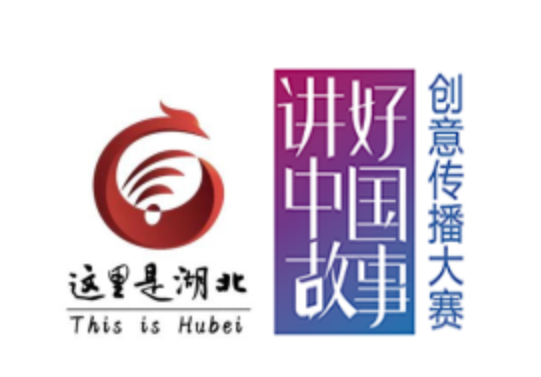 （2）要求：视频中不得添加除规定LOGO外的任何水印标识，不得插入任何商业广告，不得插入节目专栏片头片尾等；（3）字幕：参赛作品需配有中英双语字幕，参赛者可自愿上传字幕文档；（4）声音：音频可以现场录音或后期配音，普通话、方言、多语种均可，无明显杂音；（5）简介：每部作品需提供不少于100字的文字介绍（中英文）；（6）主创：每部作品作者（主创人员）超过10人按“集体”提交；（7）原片素材：参赛者可自愿上传无水印、无字幕的原片，供大赛组委会制作宣传片等相关物料使用。作品如出现以下行为之一的，将被取消参赛及获奖资格（1）含有与中华人民共和国法律法规和公序良俗相抵触的内容；（2）含有色情、暴力、血腥、反动思想等不良内容或其他逾越道德底线的内容；（3）含有商业推广性质的广告植入；（4）含有虚构、捏造或编造性的内容；（5）涉嫌剽窃、抄袭、翻拍等侵犯他人著作权的作品（相关行为依据《中华人民共和国著作权法》及相关规定进行界定）；（6）作品时长不符合参赛要求；（7）作品已在其他中央级媒体主办的同类赛事中获奖；（8）作品清晰度未达到1080P标准；（9）赛事类别选择不当；（10）赛区选择不当：赛区应与作品拍摄地点一致，拍摄地点为多地的，选择“其他”赛区；（11）未注明参赛者姓名、有效联系方式等信息。六、工作要求1.加强组织领导。“这里是湖北”短视频大赛暨“讲好中国故事”创意传播大赛湖北分站赛是展现湖北形象、展示各行各业发展成就、检验我省媒体融合发展成效的重要载体，各地各单位要高度重视，广泛发动，认真做好参赛作品报送。2.注重统筹实施。要把本地重要节点、重大主题宣传与短视频征集大赛结合起来，把统一安排的“规定动作”与体现地方特色、网络特点的“自选动作”结合起来，把创新创意与多声部传播结合起来，用网民喜闻乐见的形式宣传好各地各行业稳步发展、蓬勃向上的美好图景。3.突出效果导向。不断增强脚力、眼力、脑力、笔力，做到选题贴近百姓、素材取自基层、内容鲜活生动。要强化创新意识，注意年轻化、立体化、多元化表达，把控好硬技术与软网感的结合。同时，要注意增强安全刊播意识，防止出现政治性、技术性差错。联系人：严星 中国网 18971121666；刘云鹏 湖北发布 15972206222；姚海翔 省委网信办传播处 027-87233055。附：活动原通知http://t.m.china.com.cn/convert/c_NvAT7I0D.html